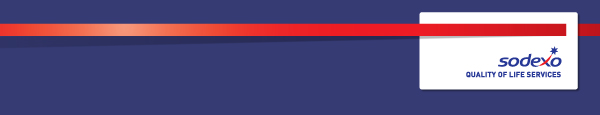 8a) Sales Specific Competencies:-SALES ACUMEN: Application  of knowledge  and Sodexo sales processes leading  to  successful  salesCLIENT SECTOR ACUMEN: Application  of industry knowledge  and digital capabilityDRIVE TO PROFITABLE WIN:  Focus and strategies to  achieve profitable salesTRUSTED CLIENT STRATEGIC PARTNER: Establish  and maintain client  relationships to  the  degree of a trusted adviserSOLUTIONS ARCHITECT: Create winning, commercially viable  bid solutionsCOMMERCIAL ACUMEN: Ensure development of sound  business   and financial dealsSTRATEGIC THINKING: Shape, articulate  and implement winning sales strategyPROJECT MANAGEMENT: Use project  management skills  for  bid governanceFunction: Function: Function: Function: Business Development – Defence & Government Services Business Development – Defence & Government Services Business Development – Defence & Government Services Business Development – Defence & Government Services Business Development – Defence & Government Services Business Development – Defence & Government Services Business Development – Defence & Government Services Business Development – Defence & Government Services Business Development – Defence & Government Services Job:  Job:  Job:  Job:  Senior Business Development ExecutiveSenior Business Development ExecutiveSenior Business Development ExecutiveSenior Business Development ExecutiveSenior Business Development ExecutiveSenior Business Development ExecutiveSenior Business Development ExecutiveSenior Business Development ExecutiveSenior Business Development ExecutivePosition:  Position:  Position:  Position:  Senior Business Development ExecutiveSenior Business Development ExecutiveSenior Business Development ExecutiveSenior Business Development ExecutiveSenior Business Development ExecutiveSenior Business Development ExecutiveSenior Business Development ExecutiveSenior Business Development ExecutiveSenior Business Development ExecutiveJob holder:Job holder:Job holder:Job holder:XXXXXXXXXXXXXXXXXXXXXXXXXXXXXXXXXXXXDate (in job since):Date (in job since):Date (in job since):Date (in job since):XXXXXXXXXXXXXXXXXXXXXXXXXXXXXXXXXXXXImmediate manager 
(N+1 Job title and name):Immediate manager 
(N+1 Job title and name):Immediate manager 
(N+1 Job title and name):Immediate manager 
(N+1 Job title and name):Angela HallidayAngela HallidayAngela HallidayAngela HallidayAngela HallidayAngela HallidayAngela HallidayAngela HallidayAngela HallidayAdditional reporting line to:Additional reporting line to:Additional reporting line to:Additional reporting line to: Segment CEO Segment CEO Segment CEO Segment CEO Segment CEO Segment CEO Segment CEO Segment CEO Segment CEOPosition location:Position location:Position location:Position location:TBC  (or home location, where T&Cs apply to certain individuals)TBC  (or home location, where T&Cs apply to certain individuals)TBC  (or home location, where T&Cs apply to certain individuals)TBC  (or home location, where T&Cs apply to certain individuals)TBC  (or home location, where T&Cs apply to certain individuals)TBC  (or home location, where T&Cs apply to certain individuals)TBC  (or home location, where T&Cs apply to certain individuals)TBC  (or home location, where T&Cs apply to certain individuals)TBC  (or home location, where T&Cs apply to certain individuals)1.  Purpose of the Job – State concisely the aim of the job.  1.  Purpose of the Job – State concisely the aim of the job.  1.  Purpose of the Job – State concisely the aim of the job.  1.  Purpose of the Job – State concisely the aim of the job.  1.  Purpose of the Job – State concisely the aim of the job.  1.  Purpose of the Job – State concisely the aim of the job.  1.  Purpose of the Job – State concisely the aim of the job.  1.  Purpose of the Job – State concisely the aim of the job.  1.  Purpose of the Job – State concisely the aim of the job.  1.  Purpose of the Job – State concisely the aim of the job.  1.  Purpose of the Job – State concisely the aim of the job.  1.  Purpose of the Job – State concisely the aim of the job.  1.  Purpose of the Job – State concisely the aim of the job.  To contribute to the Defence & Government Service’s Growth and Diversification Strategy through design, development and delivery of business solutions that lead to winning profitable contracts.To contribute to the Defence & Government Service’s Growth and Diversification Strategy through design, development and delivery of business solutions that lead to winning profitable contracts.To contribute to the Defence & Government Service’s Growth and Diversification Strategy through design, development and delivery of business solutions that lead to winning profitable contracts.To contribute to the Defence & Government Service’s Growth and Diversification Strategy through design, development and delivery of business solutions that lead to winning profitable contracts.To contribute to the Defence & Government Service’s Growth and Diversification Strategy through design, development and delivery of business solutions that lead to winning profitable contracts.To contribute to the Defence & Government Service’s Growth and Diversification Strategy through design, development and delivery of business solutions that lead to winning profitable contracts.To contribute to the Defence & Government Service’s Growth and Diversification Strategy through design, development and delivery of business solutions that lead to winning profitable contracts.To contribute to the Defence & Government Service’s Growth and Diversification Strategy through design, development and delivery of business solutions that lead to winning profitable contracts.To contribute to the Defence & Government Service’s Growth and Diversification Strategy through design, development and delivery of business solutions that lead to winning profitable contracts.To contribute to the Defence & Government Service’s Growth and Diversification Strategy through design, development and delivery of business solutions that lead to winning profitable contracts.To contribute to the Defence & Government Service’s Growth and Diversification Strategy through design, development and delivery of business solutions that lead to winning profitable contracts.To contribute to the Defence & Government Service’s Growth and Diversification Strategy through design, development and delivery of business solutions that lead to winning profitable contracts.To contribute to the Defence & Government Service’s Growth and Diversification Strategy through design, development and delivery of business solutions that lead to winning profitable contracts.2. 	Dimensions – Point out the main figures / indicators to give some insight on the “volumes” managed by the position and/or the activity of the Department.2. 	Dimensions – Point out the main figures / indicators to give some insight on the “volumes” managed by the position and/or the activity of the Department.2. 	Dimensions – Point out the main figures / indicators to give some insight on the “volumes” managed by the position and/or the activity of the Department.2. 	Dimensions – Point out the main figures / indicators to give some insight on the “volumes” managed by the position and/or the activity of the Department.2. 	Dimensions – Point out the main figures / indicators to give some insight on the “volumes” managed by the position and/or the activity of the Department.2. 	Dimensions – Point out the main figures / indicators to give some insight on the “volumes” managed by the position and/or the activity of the Department.2. 	Dimensions – Point out the main figures / indicators to give some insight on the “volumes” managed by the position and/or the activity of the Department.2. 	Dimensions – Point out the main figures / indicators to give some insight on the “volumes” managed by the position and/or the activity of the Department.2. 	Dimensions – Point out the main figures / indicators to give some insight on the “volumes” managed by the position and/or the activity of the Department.2. 	Dimensions – Point out the main figures / indicators to give some insight on the “volumes” managed by the position and/or the activity of the Department.2. 	Dimensions – Point out the main figures / indicators to give some insight on the “volumes” managed by the position and/or the activity of the Department.2. 	Dimensions – Point out the main figures / indicators to give some insight on the “volumes” managed by the position and/or the activity of the Department.2. 	Dimensions – Point out the main figures / indicators to give some insight on the “volumes” managed by the position and/or the activity of the Department.Revenue FY13:€tbc€tbcEBIT growth:EBIT growth:tbcGrowth type:n/aOutsourcing rate:n/aRegion  WorkforcetbctbcRevenue FY13:€tbc€tbcEBIT margin:EBIT margin:tbcGrowth type:n/aOutsourcing rate:n/aRegion  WorkforcetbctbcRevenue FY13:€tbc€tbcNet income growth:Net income growth:tbcGrowth type:n/aOutsourcing growth rate:n/aHR in Region tbctbcRevenue FY13:€tbc€tbcCash conversion:Cash conversion:tbcGrowth type:n/aOutsourcing growth rate:n/aHR in Region tbctbcCharacteristics Characteristics Contribute to the expectations of the segment growth strategy; income targets for each fiscal year.  This will be discussed year on year with youContribute to the expectations of the segment growth strategy; income targets for each fiscal year.  This will be discussed year on year with youContribute to the expectations of the segment growth strategy; income targets for each fiscal year.  This will be discussed year on year with youContribute to the expectations of the segment growth strategy; income targets for each fiscal year.  This will be discussed year on year with youContribute to the expectations of the segment growth strategy; income targets for each fiscal year.  This will be discussed year on year with youContribute to the expectations of the segment growth strategy; income targets for each fiscal year.  This will be discussed year on year with youContribute to the expectations of the segment growth strategy; income targets for each fiscal year.  This will be discussed year on year with youContribute to the expectations of the segment growth strategy; income targets for each fiscal year.  This will be discussed year on year with youContribute to the expectations of the segment growth strategy; income targets for each fiscal year.  This will be discussed year on year with youContribute to the expectations of the segment growth strategy; income targets for each fiscal year.  This will be discussed year on year with youContribute to the expectations of the segment growth strategy; income targets for each fiscal year.  This will be discussed year on year with you3. 	Org Chart – Indicate schematically the position of the job within the organisation. It is sufficient to indicate one hierarchical level above (including possible functional boss) and, if applicable, one below the position. In the horizontal direction, the other jobs reporting to the same superior should be indicated.4. Context and main issues – Describe the most difficult types of problems the jobholder has to face (internal or external to Sodexo) and/or the regulations, guidelines, practices that are to be adhered to.Identification of new areas of business; optimising relationships and pro-actively undertaking environmental scanning across the UK&I; communicating and developing proposals that are in synergy with our strategic growth and diversification ambitionsKeep abreast of operational developments – issues and areas of excellence to inform business development activity; service solutionising; potential partnership arrangements Research and analyse competitor and ‘friends’ of Sodexo activity across areas of responsibility to best inform our strategic and tactical approach to winning new business; supporting segment web of influence5.  Main assignments – Indicate the main activities / duties to be conducted in the job.Direct line management responsibility for Business Development Managers and Sales Admin; provide clear direction through objective setting; compensation structure and strategy sub-planning; provide coaching and support to optimise the learning needs of the team in line with growth targetsLead on designated aspects of the segment strategic growth and diversification strategy as defined by the team DirectorateCo-ordinate and manage bid preparation activity – design and development of service solutions in line with Commissioning Authority requirements and solutions that are congruent with Sodexo Sales Cycle and bidding requirements: Right Client, Right TermsDevelop effective working relationships with key internal and external stakeholdersUndertake bid management responsibilities as defined by the team Directorate, and in particular maintain oversight of the team activity; co-ordinating communications of which to the DirectorUndertake research and analysis of areas within your responsibility, publish and communicate findings within Defence & Government Services as appropriateKeep updated on operational developments; business development and sales activity including personal development strategies that will maintain excellent level of output and bid successUndertake project activity as designated by line manager – pertinent to enhancing our segment knowledge & understanding of the industry, our corporate profile and in increasing opportunities for winning new businessMaintain excellent working relationships with Business Support Team, SMEs, Service Operations and Operational colleagues6.  Accountabilities – Give the 3 to 5 key outputs of the position vis-à-vis the organization; they should focus on end results, not duties or activities.Demonstrate and evidence appliance of Sodexo’s management behaviours; providing effective leadership to the business development team, and in responding to line manager requirementsLead on winning bid management activity, achieving excellent feedback on bid responses submitted, and feedback from colleagues and external stakeholders on individual contribution to bid opportunitiesDevelop portfolio of business models that are congruent with the D&GS strategy; maintaining high level of accuracy, relativeness and usefulness of data that will support the wider team and growthIdentify opportunities for growth / diversification that contribute to segment ambitions for growth through effective environmental scanning, liaison with operational and business support teams as well as involvement in external forums – raising Sodexo’s profile 7.  Person Specification – Indicate the skills, knowledge and experience that the job holder should require to conduct the role effectivelyGraduate calibre and/or related industry, professional qualification Experience of designing and implementing business solutions that inform delivery models for new and existing areas of our businessGood working knowledge of office platforms and general database and software packages e.g. client management systems; project management tools etc.Outstanding writing, editing and verbal communicationAbility to lead and co-ordinate the activity of others in achieving end goalAbility to work under pressure and to strict deadlinesAlthough a full-time (Monday to Friday) role, ability to flex working pattern to meet business demands is essential Participate in all learning and development opportunities to enhance skills and overall contribution to the organisationWork on own initiative, optimising time and efforts to develop self and businessShow high level of commitment and initiative to ensure winning submissions, and in developing relationships with others; networking and creation of new relationships, optimising existingMaximise specialisms to the benefit of the business through working with others, building their capacity and skillset in your area of expertiseAbility to work flexibly to best achieve growth for the segment – functionally/thematicallyMeet, or where necessary work towards personal development plan aligned to Sodexo’s sales competency framework8.  Competencies – Indicate which of the Sodexo core competencies and any professional competencies that the role requires9.  Management Approval – To be completed by document owner